Year 3 – Spring 2 - Medium Term Plan Year 3 – Spring 2 - Medium Term Plan Year 3 – Spring 2 - Medium Term Plan Year 3 – Spring 2 - Medium Term Plan Year 3 – Spring 2 - Medium Term Plan Year 3 – Spring 2 - Medium Term Plan Year 3 – Spring 2 - Medium Term Plan Year 3 – Spring 2 - Medium Term Plan Year 3 – Spring 2 - Medium Term Plan Year 3 – Spring 2 - Medium Term Plan Year 3 – Spring 2 - Medium Term Plan Week 126/2 Week 24/3Week 24/3Week 311/3Week 418/3Week 418/3Week 525/3Week 525/3EventsWider ExperiencesBig Questions 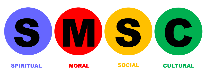 Why was the River Nile so important to the Ancient Egyptians? (Topic)Why was the River Nile so important to the Ancient Egyptians? (Topic)What do plants need to grow well? (Science)What do plants need to grow well? (Science)Guided ReadingTrickstersBedrock VocabularyTrickstersBedrock VocabularyTrickstersBedrock VocabularyTrickstersBedrock VocabularyTrickstersBedrock VocabularyTrickstersBedrock VocabularyTrickstersBedrock VocabularyTrickstersBedrock VocabularyTrickstersBedrock VocabularyTrickstersBedrock VocabularyIndependent QuestionsHow to be a ScientistMindy Kim and the Yummy…Mindy Kim and the Yummy…Taking out the TigersWhat is Science?What is Science?The Lion, the Witch and the WThe Lion, the Witch and the WSPaGPossessive apostrophePossessive apostropheSubordinating conjunctionsSubordinating conjunctionsAdverbsAdverbsAdverbsDirect speechDirect speechWritingDark, Dark TaleParagraph 1 – Describe ownerParagraph 2 – Happy times with ownerFinal Write – Informal letter to mumDark, Dark TaleParagraph 1 – Describe ownerParagraph 2 – Happy times with ownerFinal Write – Informal letter to mumDark, Dark TaleParagraph 1 – Describe ownerParagraph 2 – Happy times with ownerFinal Write – Informal letter to mumDark, Dark TaleParagraph 1 – Describe ownerParagraph 2 – Happy times with ownerFinal Write – Informal letter to mumMarcy and the Riddle of the SphinxParagraph 1 – Entering and exploring the pyramidParagraph 2 – Meeting the Egyptian God Final Write – Hidden Chapter – extra questMarcy and the Riddle of the SphinxParagraph 1 – Entering and exploring the pyramidParagraph 2 – Meeting the Egyptian God Final Write – Hidden Chapter – extra questMarcy and the Riddle of the SphinxParagraph 1 – Entering and exploring the pyramidParagraph 2 – Meeting the Egyptian God Final Write – Hidden Chapter – extra questMarcy and the Riddle of the SphinxParagraph 1 – Entering and exploring the pyramidParagraph 2 – Meeting the Egyptian God Final Write – Hidden Chapter – extra questMarcy and the Riddle of the SphinxParagraph 1 – Entering and exploring the pyramidParagraph 2 – Meeting the Egyptian God Final Write – Hidden Chapter – extra questMathsFractions AFractions AFractions AFractions AFractions AMass and CapacityMass and CapacityMass and CapacityMass and CapacityMass and CapacityREUnit 6: Giving (Lent)Check in EXP – List people who do dangerous jobsLF1 – Describe symbols of Lent, saying what they representLF2 – Write when I was poemLF3 – Short story of how someone lives out one of the BeatitudesLF4 – Write prayer for Jesus in Gethsemane using scriptureLF5 – Draw pictures of times of self-giving on cross templateLF6 – Design religious card using quote from passages used this topicCheck-outUnit 6: Giving (Lent)Check in EXP – List people who do dangerous jobsLF1 – Describe symbols of Lent, saying what they representLF2 – Write when I was poemLF3 – Short story of how someone lives out one of the BeatitudesLF4 – Write prayer for Jesus in Gethsemane using scriptureLF5 – Draw pictures of times of self-giving on cross templateLF6 – Design religious card using quote from passages used this topicCheck-outUnit 6: Giving (Lent)Check in EXP – List people who do dangerous jobsLF1 – Describe symbols of Lent, saying what they representLF2 – Write when I was poemLF3 – Short story of how someone lives out one of the BeatitudesLF4 – Write prayer for Jesus in Gethsemane using scriptureLF5 – Draw pictures of times of self-giving on cross templateLF6 – Design religious card using quote from passages used this topicCheck-outUnit 6: Giving (Lent)Check in EXP – List people who do dangerous jobsLF1 – Describe symbols of Lent, saying what they representLF2 – Write when I was poemLF3 – Short story of how someone lives out one of the BeatitudesLF4 – Write prayer for Jesus in Gethsemane using scriptureLF5 – Draw pictures of times of self-giving on cross templateLF6 – Design religious card using quote from passages used this topicCheck-outUnit 5: Listening and Sharing (Eucharist)Check in EXP – Role play ‘Stone Soup’ – What are the joys of sharing?LF1 – Describe steps involved in Introductory RiteLF2 – Choose words from the Gloria you like best and say how they prepare people to listen to God’s wordLF3 – Retell what happens at the Liturgy of the WordLF4 – Explore how we can give of ourselves – link to scriptureLF5 – Use pictures to describe what happens in the Eucharistic prayerLF6 – 	Make a poster with footprints on it, representing the people being sent forth from MassCheck-outUnit 5: Listening and Sharing (Eucharist)Check in EXP – Role play ‘Stone Soup’ – What are the joys of sharing?LF1 – Describe steps involved in Introductory RiteLF2 – Choose words from the Gloria you like best and say how they prepare people to listen to God’s wordLF3 – Retell what happens at the Liturgy of the WordLF4 – Explore how we can give of ourselves – link to scriptureLF5 – Use pictures to describe what happens in the Eucharistic prayerLF6 – 	Make a poster with footprints on it, representing the people being sent forth from MassCheck-outUnit 5: Listening and Sharing (Eucharist)Check in EXP – Role play ‘Stone Soup’ – What are the joys of sharing?LF1 – Describe steps involved in Introductory RiteLF2 – Choose words from the Gloria you like best and say how they prepare people to listen to God’s wordLF3 – Retell what happens at the Liturgy of the WordLF4 – Explore how we can give of ourselves – link to scriptureLF5 – Use pictures to describe what happens in the Eucharistic prayerLF6 – 	Make a poster with footprints on it, representing the people being sent forth from MassCheck-outUnit 5: Listening and Sharing (Eucharist)Check in EXP – Role play ‘Stone Soup’ – What are the joys of sharing?LF1 – Describe steps involved in Introductory RiteLF2 – Choose words from the Gloria you like best and say how they prepare people to listen to God’s wordLF3 – Retell what happens at the Liturgy of the WordLF4 – Explore how we can give of ourselves – link to scriptureLF5 – Use pictures to describe what happens in the Eucharistic prayerLF6 – 	Make a poster with footprints on it, representing the people being sent forth from MassCheck-outUnit 5: Listening and Sharing (Eucharist)Check in EXP – Role play ‘Stone Soup’ – What are the joys of sharing?LF1 – Describe steps involved in Introductory RiteLF2 – Choose words from the Gloria you like best and say how they prepare people to listen to God’s wordLF3 – Retell what happens at the Liturgy of the WordLF4 – Explore how we can give of ourselves – link to scriptureLF5 – Use pictures to describe what happens in the Eucharistic prayerLF6 – 	Make a poster with footprints on it, representing the people being sent forth from MassCheck-outUnit 5: Listening and Sharing (Eucharist)Check in EXP – Role play ‘Stone Soup’ – What are the joys of sharing?LF1 – Describe steps involved in Introductory RiteLF2 – Choose words from the Gloria you like best and say how they prepare people to listen to God’s wordLF3 – Retell what happens at the Liturgy of the WordLF4 – Explore how we can give of ourselves – link to scriptureLF5 – Use pictures to describe what happens in the Eucharistic prayerLF6 – 	Make a poster with footprints on it, representing the people being sent forth from MassCheck-outSciencePlantsLO: To name the different parts of flowering plants and explain their jobsLO: To plan my investigation to know what plants need to grow wellLO: To set up an investigation to know what plants need to grow wellLO: To plan my investigation to know what plants need to grow wellLO: To set up an investigation to know what plants need to grow wellLO: To present the results of my investigation using scientific language LO: To investigate how water is transported in plants LO: To name the different parts of a flower and explain their role in pollination and fertilisationLO: To name the different parts of a flower and explain their role in pollination and fertilisationLO: To understand and order the stages of the life cycle of a flowering plantLO: To understand and order the stages of the life cycle of a flowering plantComputing(Music)---------TopicAncient EgyptLO: To explore where Egypt is and when the Ancient Egyptians livedHistory:Put events, people, places and artefacts on a time-lineGeography:Describe and understand key aspects of physical geography, including: climate zones, biomes and vegetation belts, rivers and mountains, volcanoes and earthquakes and the water cycle LO: To explore the features of a riverGeography:Describe and understand key aspects of physical geography including riversLO: To explore why the River Nile was so important to the Ancient EgyptiansGeography:Name and locate geographical regions and their identifying human and physical characteristics, key topical features (including hills, mountains, coasts and rivers)LO: To explore the features of a riverGeography:Describe and understand key aspects of physical geography including riversLO: To explore why the River Nile was so important to the Ancient EgyptiansGeography:Name and locate geographical regions and their identifying human and physical characteristics, key topical features (including hills, mountains, coasts and rivers)LO:  To explore what life was like in Ancient EgyptHistory:Suggest where we might find answers to questions considering a range of sourcesLO: To explore how the ancient Egyptians used Shadufs and design my ownD&T:Order the main stages of makingProduce detailed lists of tools, equipment and materials that they needLO: To use my design to create a ShadufD&T:Measure, mark out, cut and shape materials and components with some accuracyAssemble, join and combine materials and components with some accuracy apply a range of finishing techniques, include those from art and design, with some accuracyLO: To use my design to create a ShadufD&T:Measure, mark out, cut and shape materials and components with some accuracyAssemble, join and combine materials and components with some accuracy apply a range of finishing techniques, include those from art and design, with some accuracyLO: To evaluate my ShadufD&T:Evaluate their ideas and products against their own design criteria and consider the views of others to improve their workLO: To evaluate my ShadufD&T:Evaluate their ideas and products against their own design criteria and consider the views of others to improve their workMusicGuitarGuitarGuitarGuitarGuitarGuitarGuitarGuitarGuitarGuitar